5. számú melléklet a 127/2009. (IX. 29.) FVM rendelethez 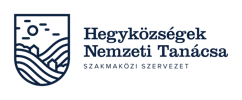 Értékesítési jelentés a forgalomba hozott borászati termékekről	(benyújtandó a gazdasági aktát vezető hegybíró részére)	Beadási határidő: augusztus 15.(elszámolási időszak 2018.08.01 – 2019.07.31)Borvidék: 	      Hegyközség:	Hegyközségi tag/ Adatszolgáltató neve:	Hegyközségi tag/ Adatszolgáltató címe:	Hegyközségi tag/ Adatszolgáltató GA száma:	AABCDEF1.1.ÉrtékesítésÉrtékesítésÉrtékesítésÉrtékesítésÉrtékesítés2.2.Termékkategória1:………………………………………….Termékkategória1:………………………………………….Folyó
(>60 liter)Folyó
(>60 liter)60 litert meg nem haladó űrtartalmú tárolóedénybe kiszerelt értékesítés60 litert meg nem haladó űrtartalmú tárolóedénybe kiszerelt értékesítésMindösszesen
(hl)3.3.fehér
(hl)vörös/rozé
(hl)fehér
(hl)vörös/rozé
(hl)Mindösszesen
(hl)4.4.1. Belföldi értékesítés (összesen)1. Belföldi értékesítés (összesen)5.5.Oltalom alatt álló eredetmegjelölésű borászati termék:Oltalom alatt álló eredetmegjelölésű borászati termék:- ……………………………………………….OEM- ……………………………………………….OEM- ………………………………………..........OEM- ………………………………………..........OEM- ………………………………………..........OEM- ………………………………………..........OEM- ………………………………………..........OEM- ………………………………………..........OEM- ………………………………………..........OEM- ………………………………………..........OEM- ………………………………………..........OEM- ………………………………………..........OEM- ………………………………………..........OEM- ………………………………………..........OEM- ………………………………………..........OEM- ………………………………………..........OEM- ………………………………………..........OEM- ………………………………………..........OEM- ………………………………………..........OEM- ………………………………………..........OEM- ………………………………………..........OEM- ………………………………………..........OEM6.6.Oltalom alatt álló földrajzi jelzésű borászati termék:Oltalom alatt álló földrajzi jelzésű borászati termék:- .........................................................OFJ OFJ- .........................................................OFJ OFJ- .........................................................OFJ- .........................................................OFJ- .........................................................OFJ- .........................................................OFJ- .........................................................OFJ- .........................................................OFJ- .........................................................OFJ- .........................................................OFJ- .........................................................OFJ- .........................................................OFJ7.7.Nem OEM/OFJ fajta borászati termék (FNF)Nem OEM/OFJ fajta borászati termék (FNF)8.8.Nem OEM/OFJ borászati termék (FN)Nem OEM/OFJ borászati termék (FN)9.9.Kiszerelt fröccsKiszerelt fröccs10.10.2. EU tagországba történő értékesítés (összesen)2. EU tagországba történő értékesítés (összesen)11.11.Oltalom alatt álló eredetmegjelölésű borászati termékOltalom alatt álló eredetmegjelölésű borászati termék12.12.Oltalom alatt álló földrajzi jelzésű borászati termékOltalom alatt álló földrajzi jelzésű borászati termék13.13.Nem OEM/OFJ fajta borászati termék (FNF)Nem OEM/OFJ fajta borászati termék (FNF)14.14.Nem OEM/OFJ borászati termék (FN)Nem OEM/OFJ borászati termék (FN)15.15.Kiszerelt fröccsKiszerelt fröccs16.16.3. Harmadik országba értékesítés (export) (összesen)3. Harmadik országba értékesítés (export) (összesen)17.17.Oltalom alatt álló eredetmegjelölésű borászati termékOltalom alatt álló eredetmegjelölésű borászati termék18.18.Oltalom alatt álló földrajzi jelzésű borászati termékOltalom alatt álló földrajzi jelzésű borászati termék19.19.Nem OEM/OFJ fajta borászati termék (FNF)Nem OEM/OFJ fajta borászati termék (FNF)20.20.Nem OEM/OFJ borászati termék (FN)Nem OEM/OFJ borászati termék (FN)21.21.Kiszerelt fröccsKiszerelt fröccs1 termékkategória-kódok:1 bor2 még erjedésben lévő újbor3 likőrbor4 pezsgő5 minőségi pezsgő6 illatos minőségi pezsgő7 szén-dioxid hozzáadásával    készült habzóbor8 gyöngyözőbor9 szén-dioxid hozzáadásával készült gyöngyözőbor10 szőlőmust11 részben erjedt szőlőmust12 töppedt szőlőből nyert részben erjedt szőlőmust13 sűrített szőlőmust14 finomított szőlőmustsűrítmény15 szárított szőlőből készült bor16 túlérett szőlőből készült bor17 borecet